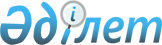 О ФИКСИРОВАHHЫХ (РЕHТHЫХ) ПЛАТЕЖАХ
					
			Утративший силу
			
			
		
					ЗАКОН РЕСПУБЛИКИ КАЗАХСТАН от 24 декабpя 1991 года. Утpатил силу Указом Пpезидента Республики Казахстан, имеющим силу Закона от 18 июля 1995 г. N 2367 ~U952367

      Фиксированные (рентные) платежи устанавливаются предприятиям и объединениям нефтегазодобывающих управлений, газодобывающих управлений и предприятиям магистрального газопроводного транспорта, угледобывающим предприятиям, у которых в силу особо благоприятных природных и транспортных условий образуется дифференцированный чистый доход. 

     Сумма фиксированных (рентных) платежей зачисляется в доход республиканского бюджета Республики Казахстан и распределяется между республиканским бюджетом и бюджетами областей и городов Алма-Аты и Ленинска по нормативам, устанавливаемым Законом Республики Казахстан о республиканском бюджете. 

      Сноска. Преамбула с изменениями, внесенными Законами Республики Казахстан от 30 июня 1992 г. и от 23 декабря 1992 г. 



 

      Статья 1. Плательщики фиксированных (рентных) платежей 



 

      Плательщиками фиксированных (рентных) платежей являются предприятия, независимо от их организационно-правовой формы, добывающие газ, нефть, уголь и другие углеводороды, кроме предприятий с иностранным участием, уплачивающих специальные рентные платежи и осуществляющих указанную деятельность в соответствии с соглашениями, заключенными с Правительством Республики Казахстан. 

      Сноска. Статья 1 в редакции Закона от 28 декабря 1994 г. 



 

      Статья 2. Объекты обложения 



 

      Объектом обложения фиксированными (рентными) платежами является физический объем добываемого предприятиями и объединениями газа, нефти, угля и других углеводородов. 

      Сноска. Статья 2 в редакции Закона от 28 декабря 1994 г. 



 

      Статья 3. Ставки платежей 



 

      Ставки фиксированных (рентных) платежей устанавливаются Правительством Республики Казахстан в тенге с одной тонны нефти, угля и других углеводородов, с одной тысячи кубометров газа. 

      Сноска. Статья 3 в редакции Закона от 28 декабря 1994 г. 



 

      Статья 4. Порядок и сроки уплаты платежей 



 

      Внесение средств по фиксированным (рентным) платежам в республиканский бюджет производится ежеквартально в размере суммы, исчисленной исходя из объема фактической добычи и соответствующей ставки, не позднее 20 числа месяца, следующего за отчетным кварталом. 

      Сноска. Статья 4 в редакции Закона от 28 декабря 1994 года. 



 

      Статья 5. Исчисление платежей 



 

      Исчисление сумм фиксированных (рентных) платежей производится непосредственно плательщиком. 



 

      Статья 6. Ответственность плательщика 



 

      1. Ответственность за правильность исчисления и своевременность уплаты фиксированных (рентных) платежей возлагается на плательщика. 



 

      2. За нарушения в исчислении и уплате фиксированных (рентных) платежей к плательщикам применяются финансовые санкции и административные штрафы, предусмотренные Законом "О налоговой системе в Республике Казахстан". 



 

       Статья 7. Контроль за уплатой платежей 

      Контроль за правильностью исчисления и своевременностьюуплаты фиксированных (рентных) платежей осуществляетсяналоговыми органами в соответствии с Законом "О налоговойсистеме в Республике Казахстан".      Президент Республики Казахстан 
					© 2012. РГП на ПХВ «Институт законодательства и правовой информации Республики Казахстан» Министерства юстиции Республики Казахстан
				